П О С Т А Н О В Л Е Н И Е	В соответствии с Решением Городской Думы Петропавловск-Камчатского городского округа от 31.10.2013 № 145-нд «О наградах и почетных званиях Петропавловск-Камчатского городского округа»,     Постановлением Главы Петропавловск-Камчатского городского округа от 31.10.2013 № 165 «О представительских расходах и расходах, связанных с приобретением подарочной и сувенирной продукции в Городской Думе Петропавловск-Камчатского городского округа»,       ПОСТАНОВЛЯЮ:за активное участие в организации и проведении на территории Петропавловск-Камчатского городского округа «Двориады-2016», личный вклад в развитие гражданского общества и активную общественную деятельностьНаградить Почетной грамотой Главы Петропавловск-Камчатского городского округа (в рамке) активистов проекта Всероссийской политической партии «Единая Россия» «Управдом»:Объявить Благодарность Главы Петропавловск-Камчатского городского округа (в рамке) активистам проекта Всероссийской политической партии «Единая Россия» «Управдом»:ГлаваПетропавловск-Камчатскогогородского округа                                                                           К.Г. Слыщенко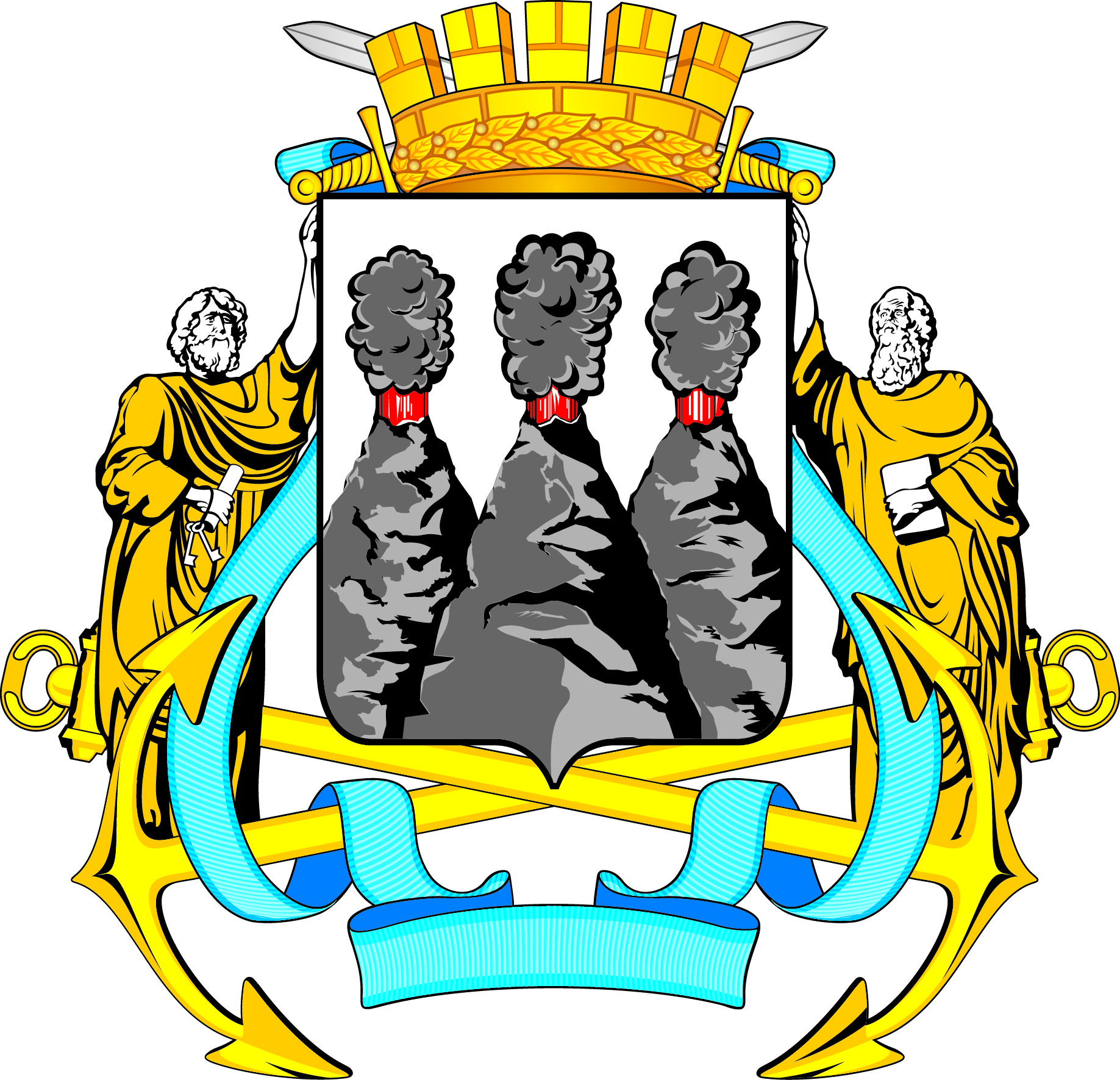 ГЛАВАПЕТРОПАВЛОВСК-КАМЧАТСКОГОГОРОДСКОГО ОКРУГАот  22.08.2016  №  144О награждении активистов проекта Всероссийской политической партии «Единая Россия» «Управдом»Березенко Алексея Валерьевича- директора муниципального автономного учреждения культуры «Городской дом культуры «СРВ»;Сарояна Саргиса Агасиевича- генерального директора производственно-торговой компании «Парни»;Шахову Ольгу Владимировну- общественного координатора проекта Всероссийской политической партии «Единая Россия» «Управдом».Евдокимовой Лилии Геннадьевне- активисту проекта Всероссийской политической партии «Единая Россия» «Управдом»;Насыбулиной Ирине Александровне - активисту проекта Всероссийской политической партии «Единая Россия» «Управдом»;Новиковой Анастасии Евгеньевне- активисту проекта Всероссийской политической партии «Единая Россия» «Управдом»;